  人工智慧與大數據技術已成為當今研究及工業應用的重要技術。而其也成為智慧設計、製造及服務最重要的使能技術之一。本課程旨在提供有志於了解此二領域的初學者，一個基礎導引，以知曉人工智慧與大數據技術之基礎知識，及其應用到智慧設計、製造、與服務的基本模式和原理。以奠定堅實入門基礎，和管理智慧製造領域之專業知識。主講者長期為國際著名SCI檢索期刊 Journal of Intelligent Manufacturing 主編，為Big Data/AI 領域 的國際領頭專家之一。University of Iowa 機械及工業工程系主任。本課程特別適於非AI/Big Data 領域的大專教授，產業管理人員及工程師， 以及研究生有興趣於往 人工智慧、大數據、智慧設計/製造/服務 領域發展者之啟蒙學習。學習效益:學員可以學到智慧製造的組成基礎，及人工智慧和大數據的基礎知識，奠定後續深入鑽研學習基礎並有利於管理此領域的專業活動。課程大綱:Introduction to smart solutions (智慧解決方案簡介)Data science (數據科學)Smart manufacturing (智慧製造)Process models and digital twins  (製程模式及數位分身)Optimization of process models (製程模式優化)Product innovation (產品創新)Product personalization (產品個人化)講師簡介大數據/人工智慧領域 國際大師 – 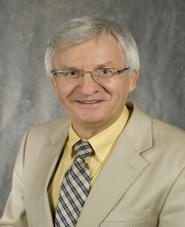 Prof. Andrew Kusiak, University of IowaEditor-in-chief, Journal of Intelligent Manufacturing (國際智能製造期刊主編) (SCI indexed)超過50個國際期刊的編輯委員著作超過十四本著書及數百篇期刊論文  ------------------------------------------------------------------------------------------------報名方式:E-mail–請上網下載報名表，或填妥下表後e-mail至service@ssi.org.tw【注意事項】網路課程繳完費後會寄一份講義及帳號密碼‧需報帳者，請務必填寫「公司抬頭」及「統一編號」欄位，以利開立收據作業。‧項目務請填寫以利行前通知或有臨時注意事項時聯絡。‧.團報時每人仍需填一份資料，並加註團報聯絡人聯絡資料。報 名 表智慧設計製造與服務的創新方法導引智慧設計製造與服務的創新方法導引智慧設計製造與服務的創新方法導引智慧設計製造與服務的創新方法導引智慧設計製造與服務的創新方法導引智慧設計製造與服務的創新方法導引智慧設計製造與服務的創新方法導引智慧設計製造與服務的創新方法導引智慧設計製造與服務的創新方法導引報 名 表姓    名*性    別E-MAIL*報 名 表公司/單位*部    門職   稱報 名 表電   話*行動電話*報 名 表地   址*報 名 表收據抬頭：收據抬頭：收據抬頭：收據抬頭：收據抬頭：統一編號：統一編號：統一編號：統一編號：報 名 表網路課程網路課程一般註冊費一般註冊費一般註冊費一般註冊費防疫期間特別價防疫期間特別價防疫期間特別價報 名 表網路課程網路課程□ NT$4,000□ NT$4,000□ NT$4,000□ NT$4,000□ NT$2,000□ NT$2,000□ NT$2,000報 名 表( Total ) 總計以上價格不含學員個人付款之郵電與相關匯款費用( Total ) 總計以上價格不含學員個人付款之郵電與相關匯款費用( Total ) 總計以上價格不含學員個人付款之郵電與相關匯款費用( Total ) 總計以上價格不含學員個人付款之郵電與相關匯款費用( Total ) 總計以上價格不含學員個人付款之郵電與相關匯款費用( Total ) 總計以上價格不含學員個人付款之郵電與相關匯款費用( Total ) 總計以上價格不含學員個人付款之郵電與相關匯款費用( Total ) 總計以上價格不含學員個人付款之郵電與相關匯款費用( Total ) 總計以上價格不含學員個人付款之郵電與相關匯款費用付款方式銀行/ATM轉帳銀行/ATM轉帳銀行/ATM轉帳銀行：兆豐國際商業銀行 竹科新安分行 總行代號 017 帳號：020-09-10136-1　  戶名：中華系統性創新學會銀行：兆豐國際商業銀行 竹科新安分行 總行代號 017 帳號：020-09-10136-1　  戶名：中華系統性創新學會銀行：兆豐國際商業銀行 竹科新安分行 總行代號 017 帳號：020-09-10136-1　  戶名：中華系統性創新學會銀行：兆豐國際商業銀行 竹科新安分行 總行代號 017 帳號：020-09-10136-1　  戶名：中華系統性創新學會銀行：兆豐國際商業銀行 竹科新安分行 總行代號 017 帳號：020-09-10136-1　  戶名：中華系統性創新學會銀行：兆豐國際商業銀行 竹科新安分行 總行代號 017 帳號：020-09-10136-1　  戶名：中華系統性創新學會付款方式■諮詢窗口：(03)5723200   ■會址：30071新竹市光復路二段350號5樓   ■E-MAIL：service@ssi.org.tw■諮詢窗口：(03)5723200   ■會址：30071新竹市光復路二段350號5樓   ■E-MAIL：service@ssi.org.tw■諮詢窗口：(03)5723200   ■會址：30071新竹市光復路二段350號5樓   ■E-MAIL：service@ssi.org.tw■諮詢窗口：(03)5723200   ■會址：30071新竹市光復路二段350號5樓   ■E-MAIL：service@ssi.org.tw■諮詢窗口：(03)5723200   ■會址：30071新竹市光復路二段350號5樓   ■E-MAIL：service@ssi.org.tw■諮詢窗口：(03)5723200   ■會址：30071新竹市光復路二段350號5樓   ■E-MAIL：service@ssi.org.tw■諮詢窗口：(03)5723200   ■會址：30071新竹市光復路二段350號5樓   ■E-MAIL：service@ssi.org.tw■諮詢窗口：(03)5723200   ■會址：30071新竹市光復路二段350號5樓   ■E-MAIL：service@ssi.org.tw■諮詢窗口：(03)5723200   ■會址：30071新竹市光復路二段350號5樓   ■E-MAIL：service@ssi.org.tw